УТВЕРЖДАЮЗаместитель главы Администрации городского округа Спасск-Дальний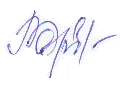 В.А. Воркова                                                                                                                                                                               «20» января 2020 годаПЛАНмероприятий по повышению квалификации муниципальныхслужащих, курирующих вопросы инвестиционной деятельностина 2020 год№ п/пНаименование мероприятияНаименование образовательной организации или организатора мероприятия Название программы обученияМесто и сроки проведения, количество обучающихся Ответственный исполнитель1Дистанционный курс Правительство Приморского краяГосударственный заказчик -2020г.Спасск-Дальний09.01.-05.02.20203 человекаУправление земельных и имущественных отношений2.СеминарПАО СбербанкЦифровой деньг.Владивосток24.01.20203 ч.Отдел информатизации и информационной безопасности3СеминарПравительство Приморского краяПроизводительность труда и поддержка занятости29 января 2020 г.3 чел.Управления экономики и муниципального заказа4Повышение квалификацииООО «Информационно-методический центр АСДГ»Муниципальное правотворчествог.Новосибирск10.02.-11.02.2020Правовое управление6Практическая конференцияАссоциация «Совет муниципальных образований»Вопросы противодействия коррупции в органах местного самоуправления муниципальных образований Приморского края : проблемы и пути их решения»г.Уссурийск,12.02.2020З ч.Административное управление7Семинар-совещание для контрактных управляющих  Администрации городского округа Спасск- Дальний Управление Федеральной антимонопольной службыО специфике и проблемах при осуществлении закупок по строительству, реконструкции, капитальному ремонту, сносу объекта капитального строительства, необходимых для реализации национальных проектовг.Владивосток20 февраля 2020г.5 чел.Отдел муниципального заказа и потребительского рынка управления экономики и муниципального заказа     8.Кустовой практический семинарАвтономная некоммерческая организация дополнительного профессионального образования «Тихоокеанский институт управления»Семинар в сфере закупок  администраций муниципальных образований , муниципальных учреждений и других местных организаций заказчиковг. Спасск-Дальний 27 февраля 202010 человекУправления экономики и муниципального заказа9.Крупнейшая практическая конференция Учебный центр МИР «Энергия»Регулирование земельно-имущественных отношенийг.Владивосток16-18 марта  2020г.1 чел.Управление земельных и имущественных отношений10Повышение квалификацииООО «Межрегиональный информационный центр»Ежегодная неделя сметчика на Дальнем Востоке»г.Хабаровск20-24 апреля 2020 г.1 чел.Управление градостроительства